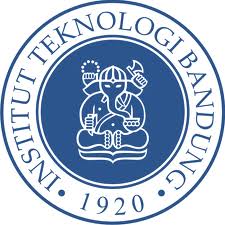 Standard Operating Procedure (SOP)No. xxx/Kode Surat Unit Kerja/Kode Masalah/TahunWakil Rektor Bidang Keuangan, Perencanaan dan PengembanganInstitut Teknologi Bandung20…..RIWAYAT REVISISOP ini merupakan revisi dari SOP No.…./……/…... tanggal…….. judul .................(kalimat ini digunakan bila sudah pernah ada SOP sebelumnya yang akan diganti dengan SOP yang baru)LEMBAR PENGESAHANSOP disiapkan oleh pimpinan Unit Kerja yang paling akuntabel atau paling dominan terlibat dalam prosedur yang ada di SOP,  disetujui oleh Sekretaris InstitutDAFTAR ISII.	UNIT KERJA TERKAIT	II.	TUJUAN	III.	REFERENSI	IV.	PENGERTIAN DAN BATASAN	V.	PROSEDUR	VI.	INDIKATOR KEBERHASILAN	VII.	LAMPIRAN	UNIT KERJA TERKAIT (tuliskan UKA/UKP yang terlibat dalam proses ini)………...…...…… dst.TUJUAN (menjelaskan untuk apa SOP dengan judul ini dibuat, apa hasil yang diharapkan akan tercapai)Tujuan dari SOP ini adalah untuk mengatur mekanisme penyelenggaraan kegiatan ………….. , agar ……………………………efisien dan efektif.REFERENSI (Peraturan/Keputusan Rektor yang utama dirujuk dan yang masih berlaku sebagai acuan dalam penyusunan SOP, ditulis secara berurutan berdasarkan level dan tahun)…… ………....……dst.PENGERTIAN & BATASANPENGERTIAN (lihat penjelasan di format pedoman)………………dst.BATASAN (bisa dipakai angka : 1,2,3,4) <tuliskan hal-hal yang menjadi keharusan untuk ditaati, yang tidak boleh dilanggar,  agar prosedur ini dapat berjalan dengan baik>.PROSEDURProsedur adalah cara yang dispesifikasikan untuk melaksanakan suatu proses atau aktivitas antar Unit Kerja dengan menentukan Siapa (Who), Apa (What) dan Kapan (When), dari proses awal sampai akhir. Gunakan penomoran dimulai dari 1,2,3,4 dst.Dengan kata lain: siapa/unit melakukan apa, berapa lama, untuk apa, hasilnya apa dan diteruskan kepada siapa/unit, sampai pekerjaan tersebut selesai. Contoh seperti berikut:Unit A melakukan ……….. setelah itu diteruskan/dikirim/disampaikan kepada Unit B.Unit B melakukan :………..………..Setelah sesuai, maka diteruskan kepada Unit C untuk proses lebih lanjut.Unit C melakukan review/evaluasi ………., kemudian diteruskan kepada Unit D.Unit D melakukan..…kepada Unit A dst …. sampai proses berakhir.INDIKATOR KEBERHASILAN (hasil yang dicapai secara kuantitas/kuantitatif yang bisa diukur)……………………………………………………………………………………………LAMPIRAN Lampiran 1 - Diagram Alir SOP. . . . . . . .Lampiran 2 - Formulir . . . . . . . Catatan:Unit yang mengkoordinasikan SOP ini mengundang semua Unit Kerja yang terlibat untuk melakukan pembahasan/finalisasi SOP tersebut.Setelah SOP tersebut final, setiap halaman SOP diparaf oleh pimpinan Unit Kerja yang mengusulkan SOP.JUDUL   : GUNAKAN KATA BENDA (PE – AN) + ..........NOMOR           	. .../......./OT.06/20....REVISI  KE     	: ...........................BERLAKU TMT	: ...........................HALAMAN        	: 11 dari ……Disiapkan oleh:Disiapkan oleh:...........................................(Diisi Pimpinan Unit Kerja 1 yang mengusulkan)...........................................(Diisi Pimpinan Unit Kerja 2 dst yang mengusulkan)……………………………….NIP …………………..……………………………….NIP …………………..Tgl. ………………..Tgl. ………………..Disetujui oleh:Sekretaris Institut………………………………..NIP ………………..Tgl. ………………JUDUL   : GUNAKAN KATA BENDA (PE – AN) + ..........NOMOR           	. .../......./OT.06/20....REVISI  KE     	: ...........................BERLAKU TMT	: ...........................HALAMAN        	: 2 dari ……JUDUL   : GUNAKAN KATA BENDA (PE – AN) + ..........NOMOR           	. .../......./ OT.06/20....REVISI  KE     	: ...........................BERLAKU TMT	: ...........................HALAMAN        	: 3 dari ……JUDUL   : GUNAKAN KATA BENDA (PE – AN) + ..........NOMOR           	. .../......./OT.06/20....REVISI  KE     	: ...........................BERLAKU TMT	: ...........................HALAMAN        	: 3 dari ……